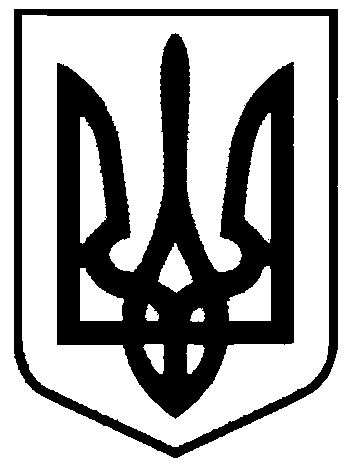 СВАТІВСЬКА МІСЬКА РАДАВИКОНАВЧИЙ КОМІТЕТРІШЕННЯвід  «15» грудня 2017 р.                            м. Сватове                                      № 100 Про придбання житла. Відповідно до постанови Кабінету Міністрів України №877 від 15.11.2017 року «Про затвердження Порядку та умов надання у 2017 році субвенції з державного бюджету місцевим бюджетам на будівництво / капітальний ремонт / реконструкцію малих групових будинків, будинків підтриманого проживання, будівництво/придбання житла для дитячих будинків сімейного типу, соціального житла для дітей-сиріт, дітей, позбавлених батьківського піклування, осіб з їх числа, виготовлення проектно-кошторисної документації», розглянувши протокол конкурсної комісії від 15.12.2017 року, протоколи № 1 та № 3 засідання комісії з питань визначення напрямів та об’єктів, на які буде спрямовано субвенцію з державного бюджету місцевим бюджетам на будівництво / капітальний ремонт / реконструкцію малих групових будинків, будинків підтриманого проживання, будівництво/придбання житла для дитячих будинків сімейного типу, соціального житла для дітей-сиріт, дітей, позбавлених батьківського піклування, осіб з їх числа, виготовлення проектно-кошторисної документації Луганської обласної державної адміністрації, керуючись ст. 30 Закону України «Про місцеве самоврядування в Україні, Виконавчий комітет Сватівської міської радиВИРІШИВ:Придбати у комунальну власність Сватівської міської  територіальної громади однокімнатну квартиру  № 2 буд. № 15 по кв. Мирний м. Сватове, загальною площею 32,4 кв.м. яка належить на праві приватної власності Шестаковій Яні Євгенівні, за ціною 313488 грн (триста тринадцять тисяч  чотириста вісімдесят вісім) гривень для формування житлового фонду соціального призначення  для дітей-сиріт, дітей, позбавлених батьківського піклування, осіб з їх числа.Придбати у комунальну власність Сватівської міської  територіальної громади однокімнатну квартиру  № 27 буд. № 4 по кв. Мирний м. Сватове, загальною площею 34,5 кв.м. яка належить на праві приватної власності Ладюк Галині Мифодіївні, за ціною 316956 грн (триста шістнадцять девятсот пятдесят шість) гривень для формування житлового фонду соціального призначення  для дітей-сиріт, дітей, позбавлених батьківського піклування, осіб з їх числа.Придбати у комунальну власність Сватівської міської  територіальної громади однокімнатну квартиру  № 2 буд. № 13 по кв. Мирний м. Сватове, загальною площею 34,3 кв.м. яка належить на праві приватної власності Жадановій Людмилі Василівні, за ціною 318758 грн (триста вісімнадцять тисяч сімсотпятдесят вісім) гривень для формування житлового фонду соціального призначення  для дітей-сиріт, дітей, позбавлених батьківського піклування, осіб з їх числа.Придбати у комунальну власність Сватівської міської  територіальної громади однокімнатну квартиру  № 61 буд. № 1 по кв. Незалежності м. Сватове, загальною площею 36,1 кв.м. яка належить на праві приватної власності Моісеєнко Людмилі Василівні, за ціною 311300 грн (триста одинадцять тисяч триста) гривень для формування житлового фонду соціального призначення  для дітей-сиріт, дітей, позбавлених батьківського піклування, осіб з їх числа.Витрати по нотаріальному посвідченню договорів купівлі-продажу  покладаються на продавця.Міському голові укласти договір купівлі-продажу квартири не пізніше 7  клендарних днів з дня прийняття цього  рішення.Оплату за придбання квартир  здійснити в строки встановлені законодавством.Після придбання  квартир  включити їх до переліку комунальної власності громади Сватівської міської ради.Контроль за виконанням даного рішення покласти на заступника міського голови  Фоменко А.Л.Сватівський міський голова                                                                 Є.В. Рибалко